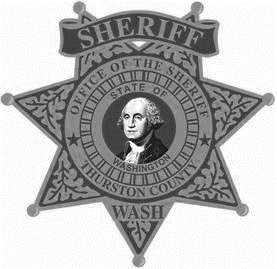 Prior to appointment to a position, an applicant must successfully complete a thorough background investigation. The background investigation may consist of, but is not limited to, the following: Sheriff’s Office Interview, Employment History Check, Neighborhood Check, Reference Check, Psychological Assessment, Polygraph Examination, Medical Examination (including drug screen), and Criminal, Driving, and Financial History Checks.Failure to successfully pass or complete any phase of the Sheriff’s Office background investigation is cause for removal from the employment eligibility list. The following information is provided to demonstrate the Sheriff’s Office standards; this is not meant to be an exhaustive list. Information obtained in the background investigation and testing may be cause for the Sheriff’s Office to request removal of an applicant from an eligibility list as “unfit for service.”If you have questions about the background investigation or the civil service process, please call the Sheriff’s Office at 360-786-5500 or the Civil Service Chief Examiner at 360-786-5249.Mandatory RequirementsAutomatic Removal FactorsAny one or a combination of these factors will be cause for removalPotential Removal FactorsAny one or a combination of these factors may be cause for removalDecisions to remove applications from employment eligibility lists are made by the Civil Service Commission or Chief Examiner. Applicants who are removed from an eligibility list may request restoration to that list pursuant to Civil Service Rule 7.5.To view the Civil Service Rules, go to https://www.thurstoncountywa.gov/civil/civildocuments/Civil%20Service%20Rules.pdfBirth Certificate, naturalization papers, or Permanent Resident CardMeet minimum age requirements as identified in the classification (prior to appointment)Washington State Driver’s License (prior to appointment)High School Diploma or GEDRead, Write & Speak EnglishWashington State Driver’s License (prior to appointment)Any use of marijuana/THC since date of applicationUnfit for service based on the psychological assessment or manipulation of the psychological assessmentIntentional deception or misrepresentation in any stage of the background investigationAny illegal drug use other than marijuana/THC in the last 5 yearsFelony conviction as an adultFailing the polygraph examinationDUI conviction within the last 5 yearsIllegal sexual relations with a minorUse of a prostitute within the last 5 yearsDUI conviction within the last 5 yearsIllegal sexual relations with a minorA domestic violence convictionConductBackground InvestigationEmployment HistoryHistory of behavior demonstrating anger control problemsIntentional deception in the selection process of any law enforcement agencySignificant non-judicial punishment in the military (e.g., Article 15 or Captain’s Mast)Pattern of fighting (physical or verbal)Failure to notify Civil Service or the Sheriff’s Office of a change of addressUnsatisfactory work historyPattern of fighting (physical or verbal)Failure to notify Civil Service or the Sheriff’s Office of a change of addressSignificant history of disciplinary or corrective action, including being late to work and abuse of unscheduled leavePrejudice or bigotry toward a class of peopleFailure to show for any Thurston County Sheriff’s Office appointment or being more than 20 minutes lateSignificant history of disciplinary or corrective action, including being late to work and abuse of unscheduled leaveDiscriminatory action, including sexual harassmentFailure to show for any Thurston County Sheriff’s Office appointment or being more than 20 minutes lateSignificant history of disciplinary or corrective action, including being late to work and abuse of unscheduled leaveDiscriminatory action, including sexual harassmentFailure to show for any Thurston County Sheriff’s Office appointment or being more than 20 minutes lateUnexplained frequent job turnoverHistory of fiscal irresponsibilityFailure to cooperate with the background investigation processMisrepresentation on an employment applicationFalsifying official documents or giving false informationFailure to cooperate with the background investigation processNegative personal or professional referencesFalsifying official documents or giving false informationDriving RecordNegative personal or professional referencesUntreated alcohol or substance abuseMore than one DUI conviction in a lifetime InsubordinationUntreated alcohol or substance abuseMultiple traffic infractions within the last five years (e.g., no liability insurance, no driver’s license or speeding)Criminal HistoryDrug StandardsMultiple traffic infractions within the last five years (e.g., no liability insurance, no driver’s license or speeding)Criminal conduct as an adultPattern of illegal use of drugs in the past 10 yearsMultiple traffic infractions within the last five years (e.g., no liability insurance, no driver’s license or speeding)Criminal conduct as an adultExcessive illegal use of drugs prior to the past 10 yearsKnowingly driving without a valid driver’s license or without car insurance for an extended periodAny act of domestic violenceExcessive illegal use of drugs prior to the past 10 yearsKnowingly driving without a valid driver’s license or without car insurance for an extended periodAny act of domestic violence